Nazwisko i imię ucznia:    Profil klasy:      Deklaracja wyboru zajęć rozszerzonych: pierwszy przedmiot (język polski, geografia, biologia),drugi przedmiot (wiedza o społeczeństwie, historia, chemia, fizyka, matematyka).* Proszę podać przedmiot, w razie gdyby nie utworzyła się grupa z dwóch podanych wcześniej przedmiotów. Podpis rodzica/opiekuna prawnego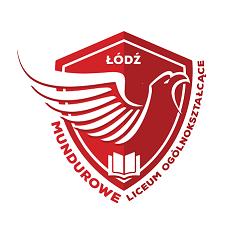 Mundurowe Liceum Ogólnokształcące       w ŁodziMundurowe Liceum Ogólnokształcące       w ŁodziŁódź, dnia                               rokuŁódź, dnia                               rokuŁódź, dnia                               rokuMundurowe Liceum Ogólnokształcące       w ŁodziPierwszy przedmiotDrugi przedmiotAlternatywny przedmiot*